N.B. in ossequio alle disposizioni organizzative dettate dal Presidente del Tribunale e quelle di dettaglio precisate dalla Presidente della Sezione Unica Penale, si premette come, nella presente udienza, verranno trattati circa 20 fascicoli (effettivi); i rimanenti saranno oggetto di rinvio in udienza.Alle 9.30 alle 9.40 rinvio preliminare				n.   319/2016 R.G.N.R.Dalle ore 9.40 alle ore 9.50 altri provvedimenti decisori diversi da quelli delle successive fasce (es. abbreviati, patteggiamenti, incidenti di esecuzione)			n.   514/2018 R.G.N.R.			n. 3806/2018 R.G.N.R.Dalle 9.50 alle 10.30 procedimenti per i quali vi è R.R.A.G.			n. 8314/2015 R.G.N.R,			n. 6435/2018 R.G.N.R.			n. 4761/2020 R.G.N.R.				n.   147/2020 R.G.N.R		n. 2101/2019 R.G.N.R.				n. 5423/2017 R.G.N.R. + n. 561/2018 R.G.N.R.			n. 1002/2020 R.G.N.R.				n.   427/2018 R.G.N.R.					n. 5441/2017 R.G.N.R.			n. 5936/2019 R.G.N.R.			n. 6350/2018 R.G.N.R.				n. 3510/2019 R.G.N.R.				n. 4434/2019 R.G.N.R.			Dalle ore 10.30 alle ore 11.00 incidenti probatori				n. 1932/2021 R.G.N.R.				n. 5691/2020 R.G.N.R.Dalle ore 11.30 alle ore 11.30 opposizione alla Rich. Arch.				n. 4732/2017 R.G.N.R.				n. 1242/2018 R.G.N.R.			n. 4030/2017 R.G.N.R.				n. 6120/2020 R.G.N.R.			n. 1553/2019 R.G.N.R.				n.   422/2021 R.G.N.R.					n.   482/2021 R.G.N.R.			Nocera Inferiore, 30.9.2021Il GiudiceDott. Simone De Martino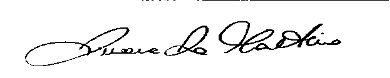 